Arbeitsauftrag: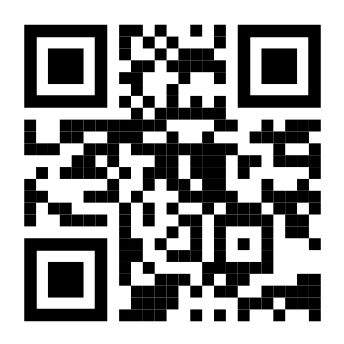 Schauen Sie sich den Film „Impasse“ an. https://vimeo.com/83528019 Zeichnen Sie eine Skizze des Zugabteils, in die Sie die jeweiligen Standorte der der Kamera eintragen. Ergänzen Sie das jeweilige Sichtfeld der Kamera. Schauen Sie dazu den Film ein weiteres Mal an.
Skizze Zugabteil
Im Film sind 2 Einstellungen dominant und wechseln sich nahezu ständig ab. Beschreiben Sie diese beiden Einstellungen mit geeigneten Fachbegriffen, also wer wie aus welcher Perspektive gefilmt wird.Die Kamera im Zug ist meist statisch. Allerdings bewegt sich sie zwei Mal. Bei welchen Handlungen bewegt sich die Kamera? Stellen Sie Vermutungen an, warum gerade in diesen Szenen eine Bewegung der Kamera stattfindet.  Eine Kameraperspektive ist die leichte Obersicht (1:00), um einen Überblick über das Setting zu geben. In einer anderen Einstellung wird der Rahmen durch die beiden Sitzbänke vorgegeben (2:25). Diskutieren Sie, weshalb an dieser Stelle die Kamera so eingesetzt wird.
Der Film arbeitet mit vielen Gegensätzen (jung – alt, schwarz – weiß, innen – außen, männlich – weiblich etc.), gleichzeitig zeigen die beiden Hauptfiguren auch sehr viele Gemeinsamkeiten. Der Titel bedeutet auf Deutsch „Sackgasse“. Formulieren Sie vor diesem Hintergrund eine Deutungshypothese und stellen Sie sie der Klasse vor.Ergänzung:Drehen Sie eine alternative (An-)Schlussszene (maximal 60 Sekunden lang).